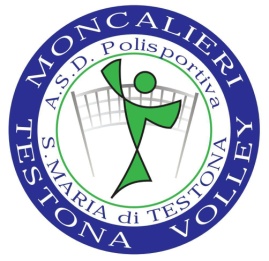 Torneo Regionale di Pallavolo Femminile Under 12  - 3° Edizione  6 GENNAIO 2019“MONCALIERI in CALZA”2019		REGOLAMENTO	Il torneo viene organizzato dalla Società “MONCALIERI TESTONA VOLLEY”, con il patrocinio del comune di Moncalieri.     FORMULA DI SVOLGIMENTOIl torneo è a 16 squadre e, di seguito, precisiamo il tipo di formula.Ovviamente se, per motivi diversi, il numero delle squadre dovesse variare, la Società organizzatrice si riserva il diritto di modificare la formula prevista inizialmente.Potranno partecipare alla manifestazione tutte le atlete nate negli anni 2007/2008/2009.Il numero massimo delle atlete partecipanti per ogni squadra è di dodici atlete ed è valido per tutta la durata del torneo.  Tutte le partite verranno disputate con il classico sistema del RALLY POINT SYSTEM e secondo i normali Regolamenti FIPAV.La rete sarà regolata ad un’altezza di 2,05 metri. Per il riconoscimento delle atlete farà fede la copia originale del mod. CAMP 3 da presentare alla prima gara della giornata.Il riscaldamento tra una gara e l’altra sarà di 10 minuti. Si raccomanda a tutte le squadre partecipanti la massima puntualità.Le squadre partecipanti devono essere autonome per gli spostamenti nelle singole palestre e per il riscaldamento dovranno portarsi i propri palloni. La società MTV metterà a disposizione solo i palloni gara. PRIMA FASEVengono formati 4 gironi all’italiana, denominati  GIRONE BLU, GIRONE LILLA, GIRONE ROSSO e GIRONE VERDE, formati da 4 squadre ciascuno ed ognuna di esse disputerà 3 gare.Tutti gli incontri della 1° FASE si svolgeranno su 2 set fissi, ai 25 SENZA lo scarto di 2 punti.Al termine di questa 1° FASE verrà stilata una CLASSIFICA GENERALE tra tutti i gironi dove verrà assegnato un punto per ogni set vinto.  In caso di parità di punteggio in classifica si considererà : 1° la differenza tra punti fatti e punti subiti - 2° lo scontro diretto e 3° il sorteggio.Le prime 4 squadre in CLASSIFICA GENERALE passano nel girone 1°/4° posto ed effettueranno le rispettive semifinali/finali.La quinta, sesta, settima ed ottava squadra in CLASSIFICA GENERALE passano nel girone 5°/8° posto ed effettueranno le rispettive semifinali/finali. La nona, decima, undicesima e dodicesima squadra in CLASSIFICA GENERALE passano nel girone 9°/12° posto ed effettueranno le rispettive semifinali/finali.La tredicesima, quattordicesima, quindicesima e sedicesima squadra in CLASSIFICA GENERALE passano nel girone 13°/16° posto ed effettueranno le rispettive semifinali/finali.SEMIFINALI GIRONE 1° / 4° POSTOGara 1 – La prima classificata vs la quarta classificataGara 2 – La seconda classificata vs la terza classificata GIRONE 5° / 8° POSTOGara 3 – La quinta classificata vs l’ottava classificataGara 4 – La sesta classificata vs la settima classificata GIRONE 9° / 12° POSTOGara 5 – La nona classificata vs la dodicesima classificata Gara 6 – La decima classificata vs l’undicesima classificata GIRONE 13° / 16° POSTOGara 7 – La tredicesima classificata vs la sedicesima classificata Gara 8 – La quattordicesima classificata vs la  quindicesima classificata Gli incontri delle SEMIFINALI si svolgeranno al meglio dei 2 set su 3 ai 25.In caso di parità il terzo ai 15, tutti SENZA lo scarto di 2 punti. FINALIFINALE 15° / 16° POSTOPerdente gara 7 vs perdente gara 8FINALE 13° / 14° POSTOVincente gara 7 vs vincente gara 8FINALE 11° / 12° POSTOPerdente gara 5 vs perdente gara 6FINALE 9° / 10° POSTOVincente gara 5 vs vincente gara 6FINALE 7° / 8° POSTOPerdente gara 3 vs perdente gara 4FINALE 5° / 6° POSTOVincente gara 3 vs vincente gara 4FINALE 3° / 4° POSTOPerdente gara 1 vs perdente gara 2FINALE 1° / 2° POSTOVincente gara 1 vs vincente gara 2Gli incontri delle FINALI si svolgeranno al meglio dei 2 set su 3 ai 25.In caso di parità il terzo ai 15, tutti CON lo scarto di 2 punti.  PREMIAZIONIAl termine degli incontri, è prevista la cerimonia di premiazione per tutte le società partecipanti con premi per tutte le squadre e riconoscimenti singoli per il ruolo di PALLEGGIO – ATTACCO – DIFESA  e MIGLIOR GIOCATRICE c/o  PALESTRA BATTISTI (indicativamente ore 19). Si invitano tutte le società partecipanti ad essere presenti.  PALESTRE NINO COSTA - strada del Bossolo 25 - MoncalieriCESARE BATTISTI - strada Tetti Piatti 109 - MoncalieriCLOTILDE – via Bertero 2 - MoncalieriDE AMICIS – strada Marsè 43 – Moncalieri                      BUON TORNEO A TUTTI !!!	                                                                                                                         Moncalieri Testona Volley